Ve vyhledávači: studentská verze AutoCAD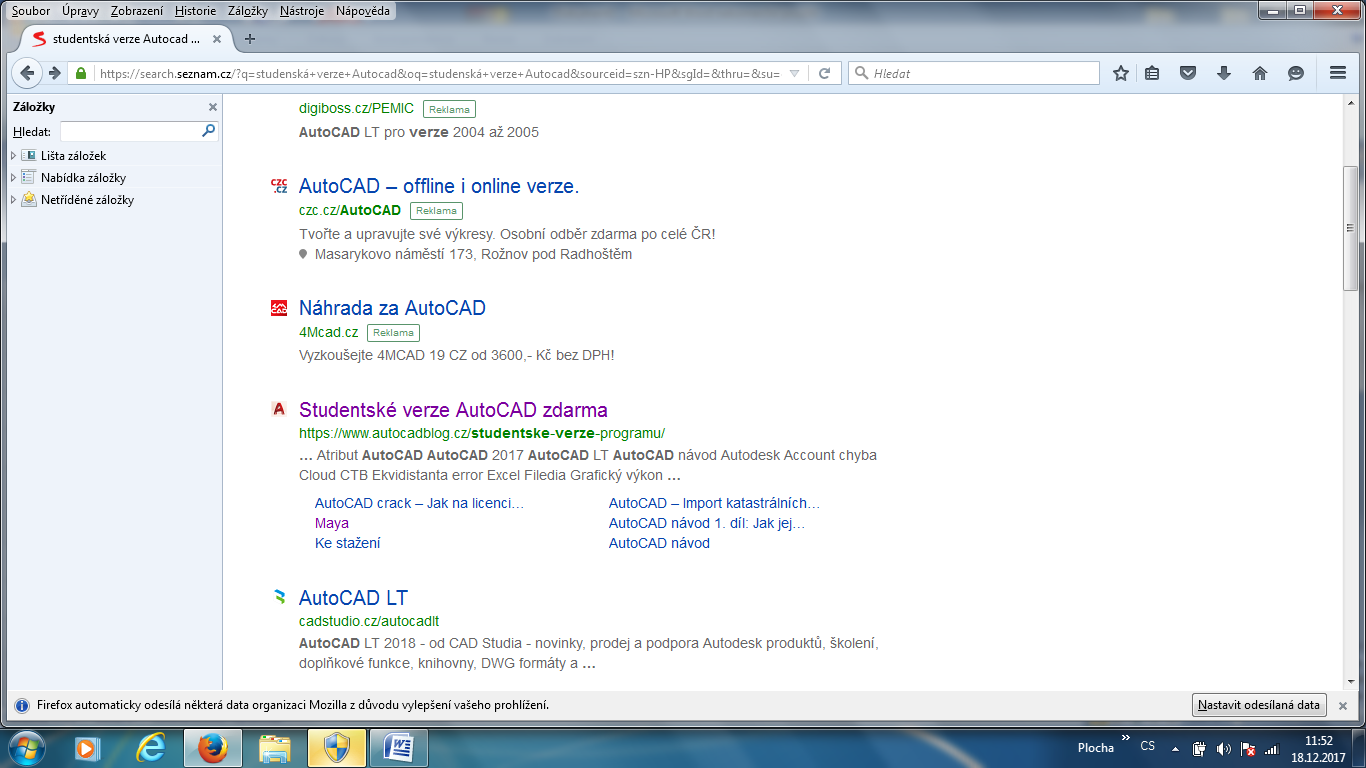 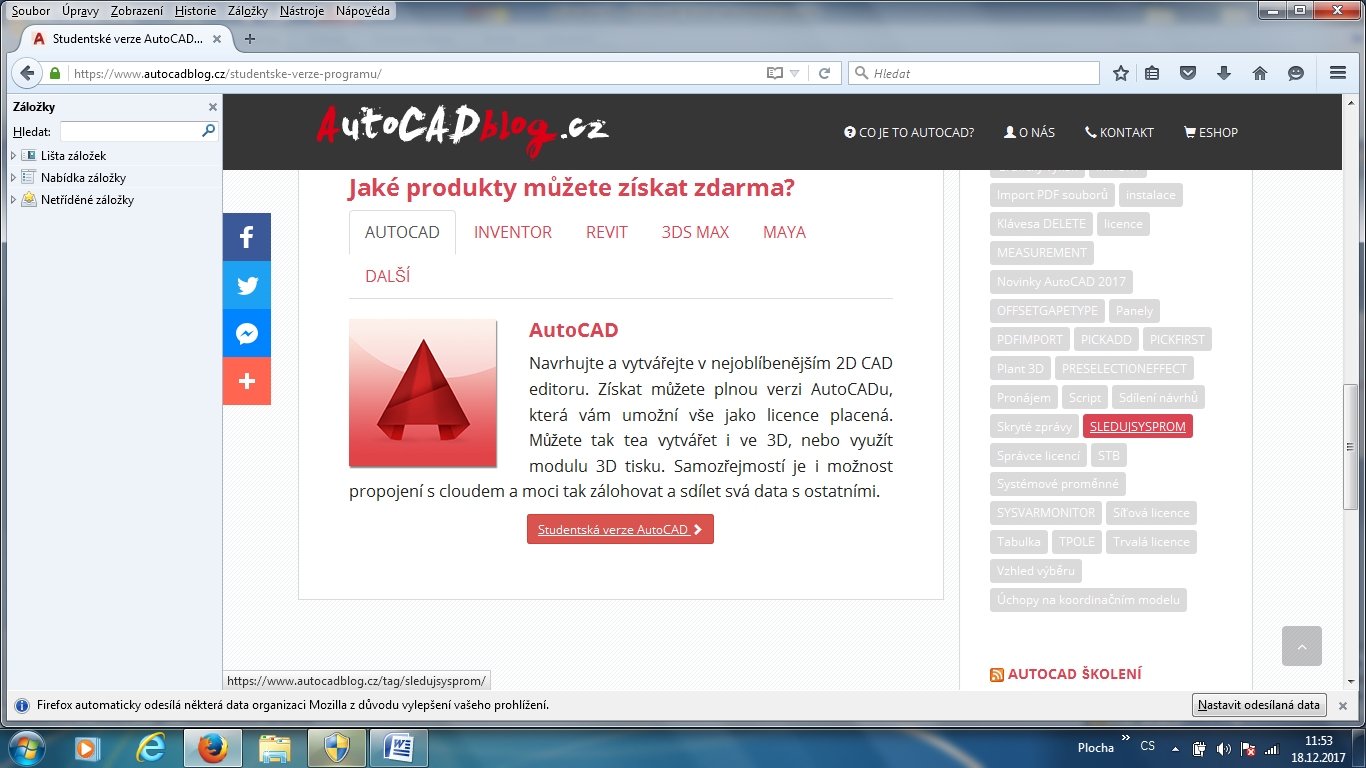 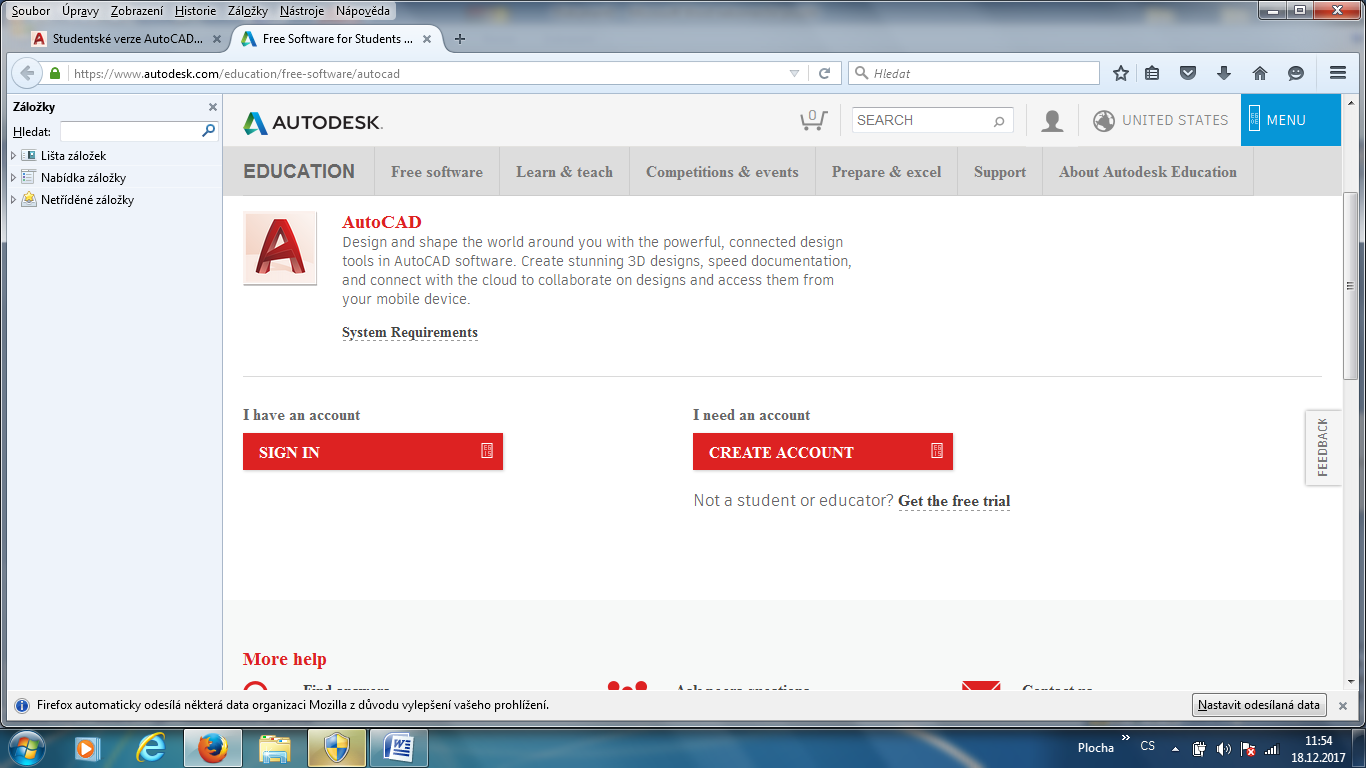 Vyplnit políčka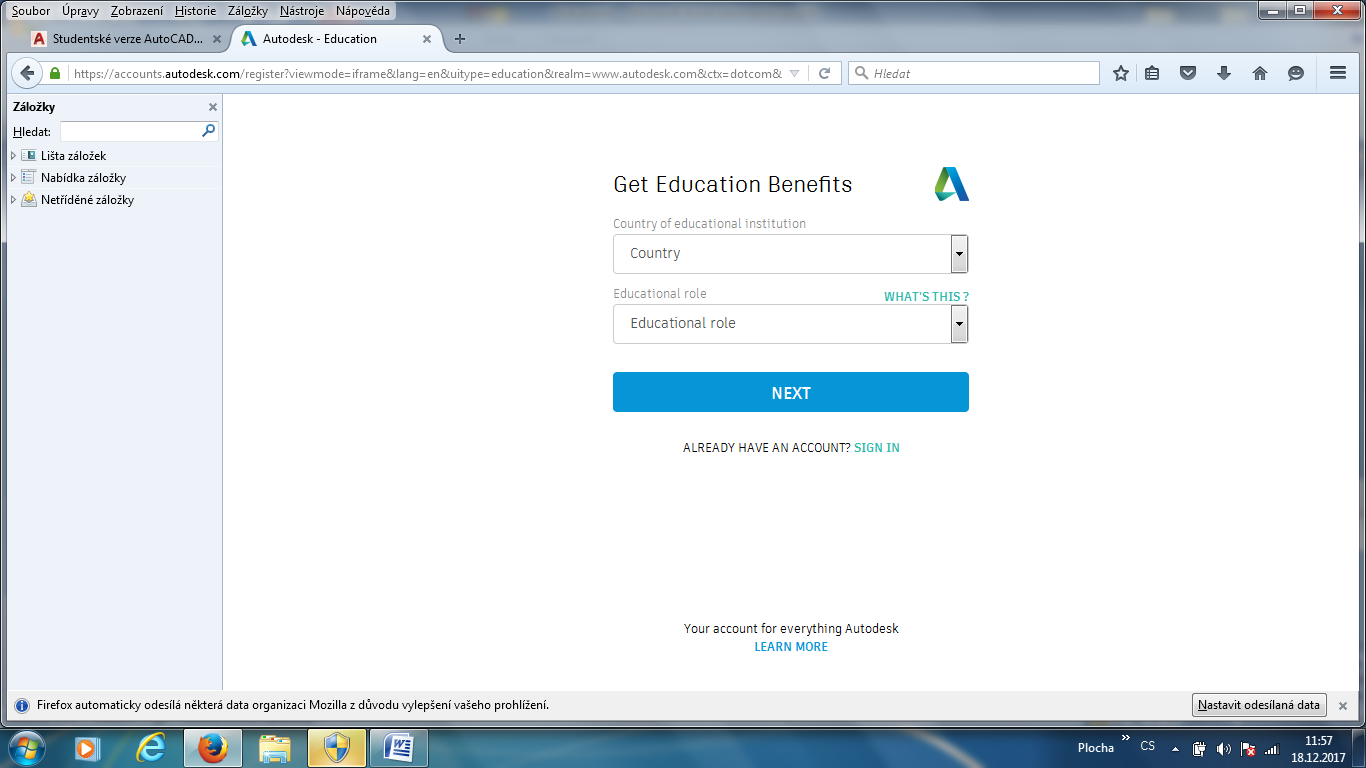 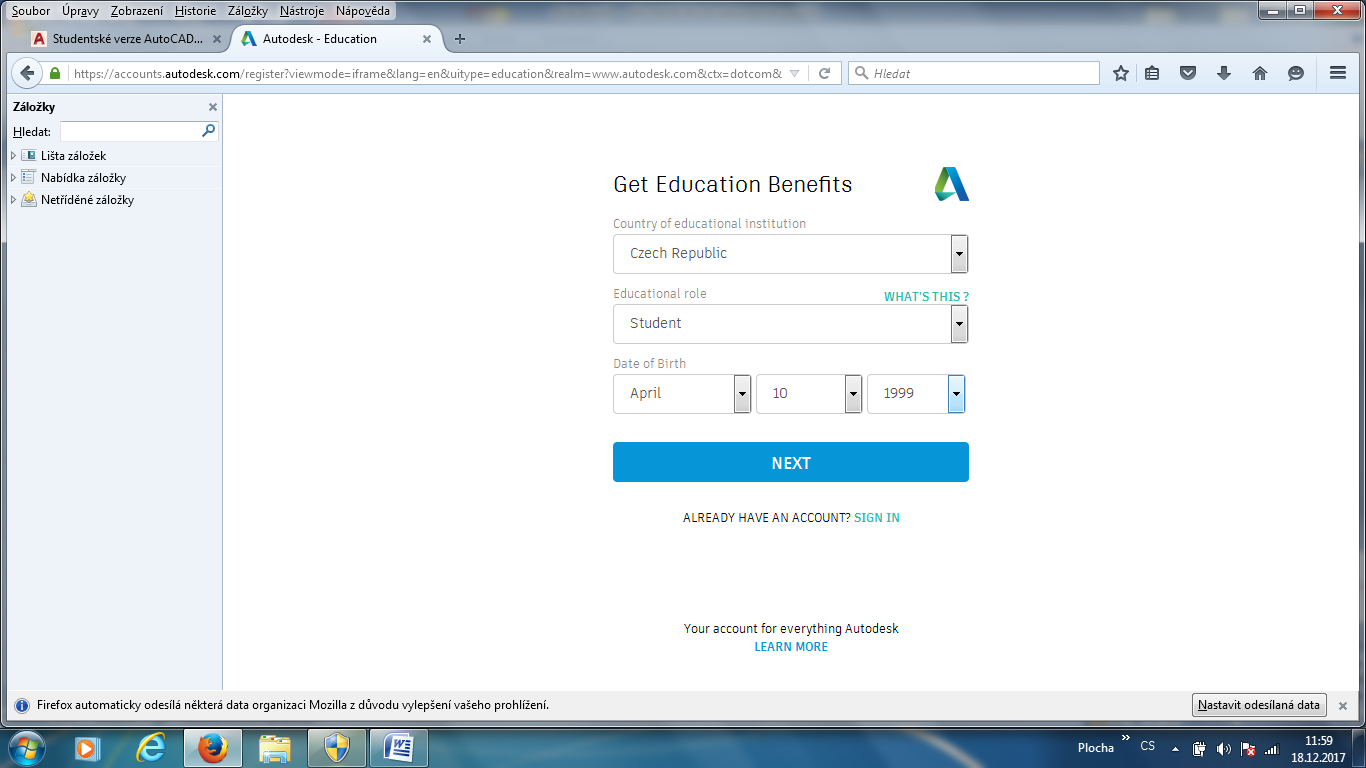 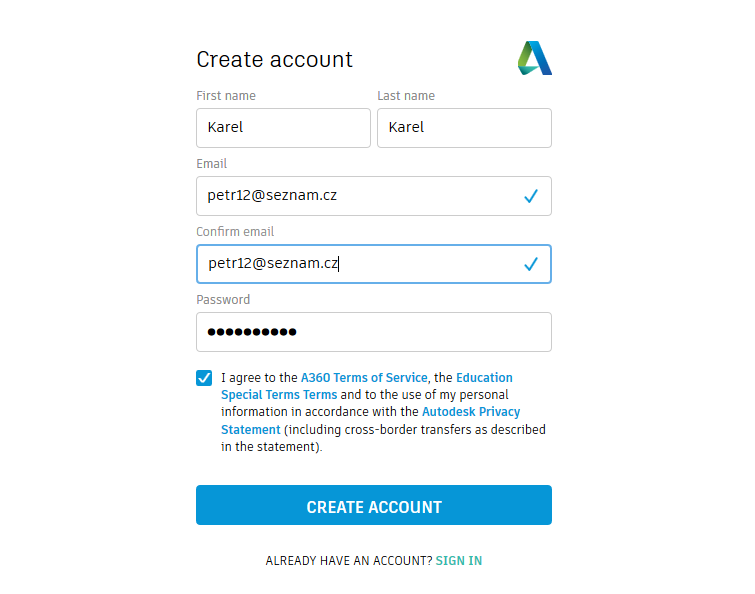 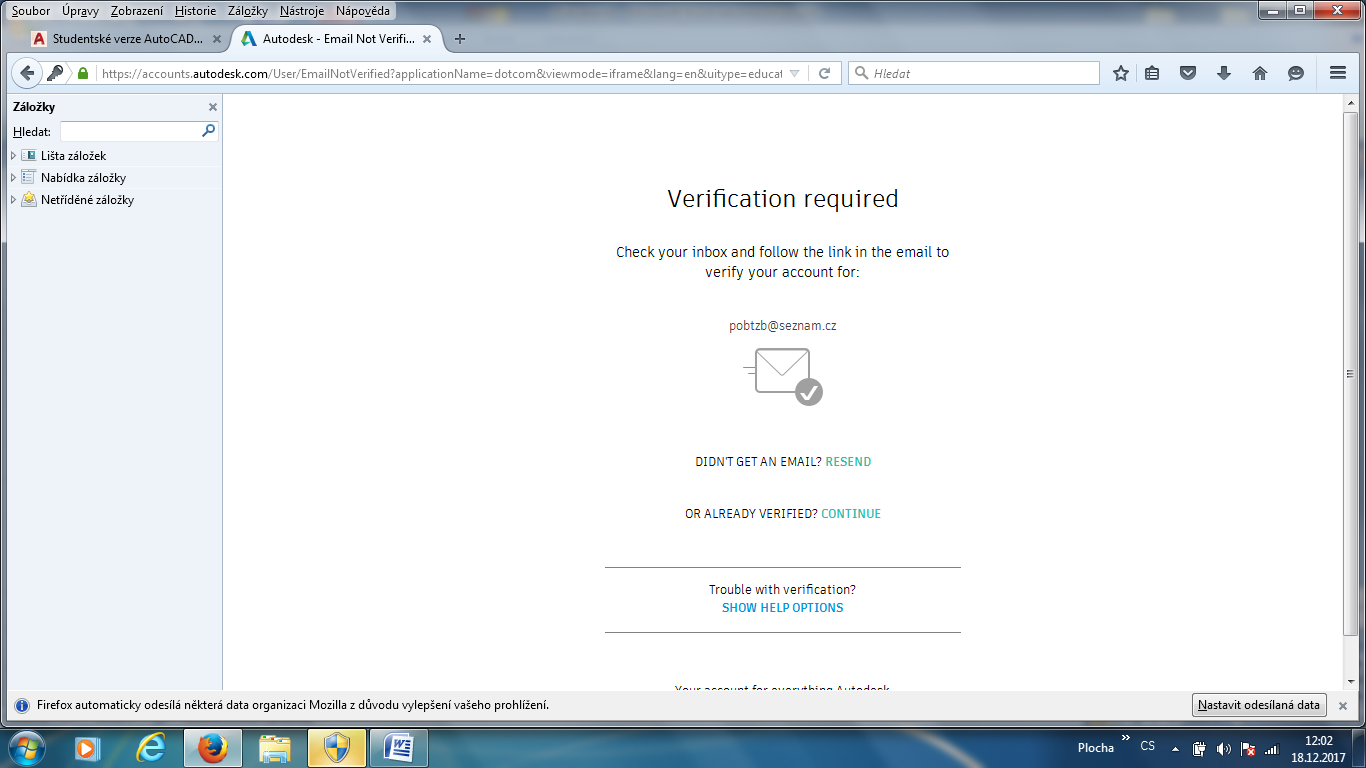 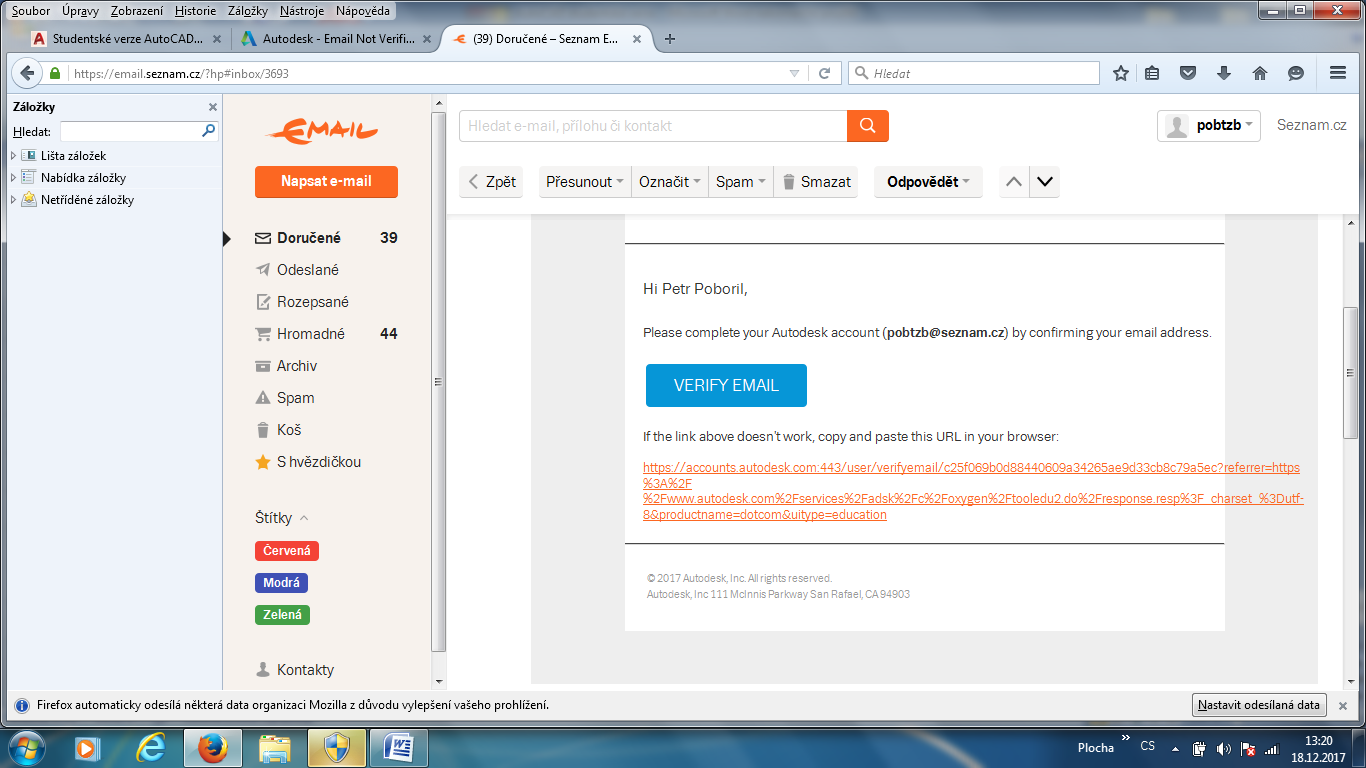 Odkliknout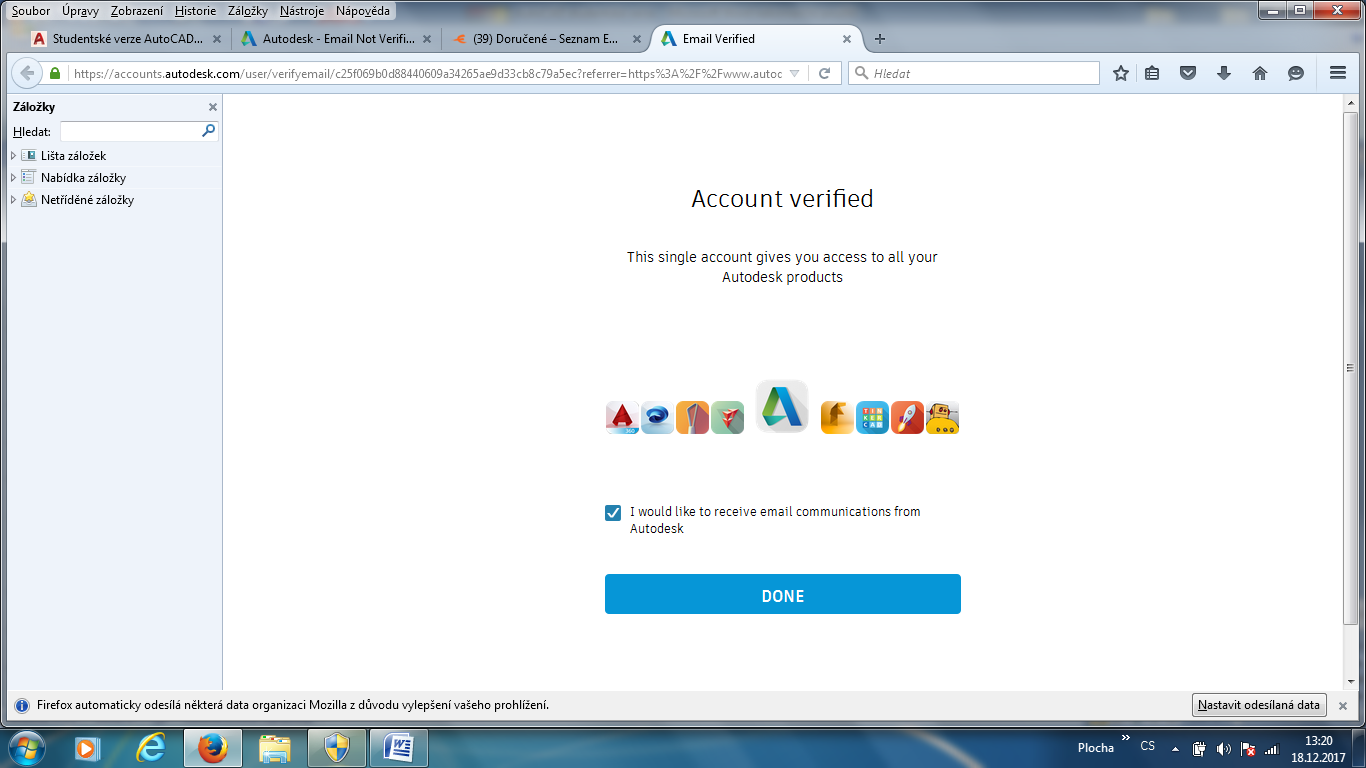 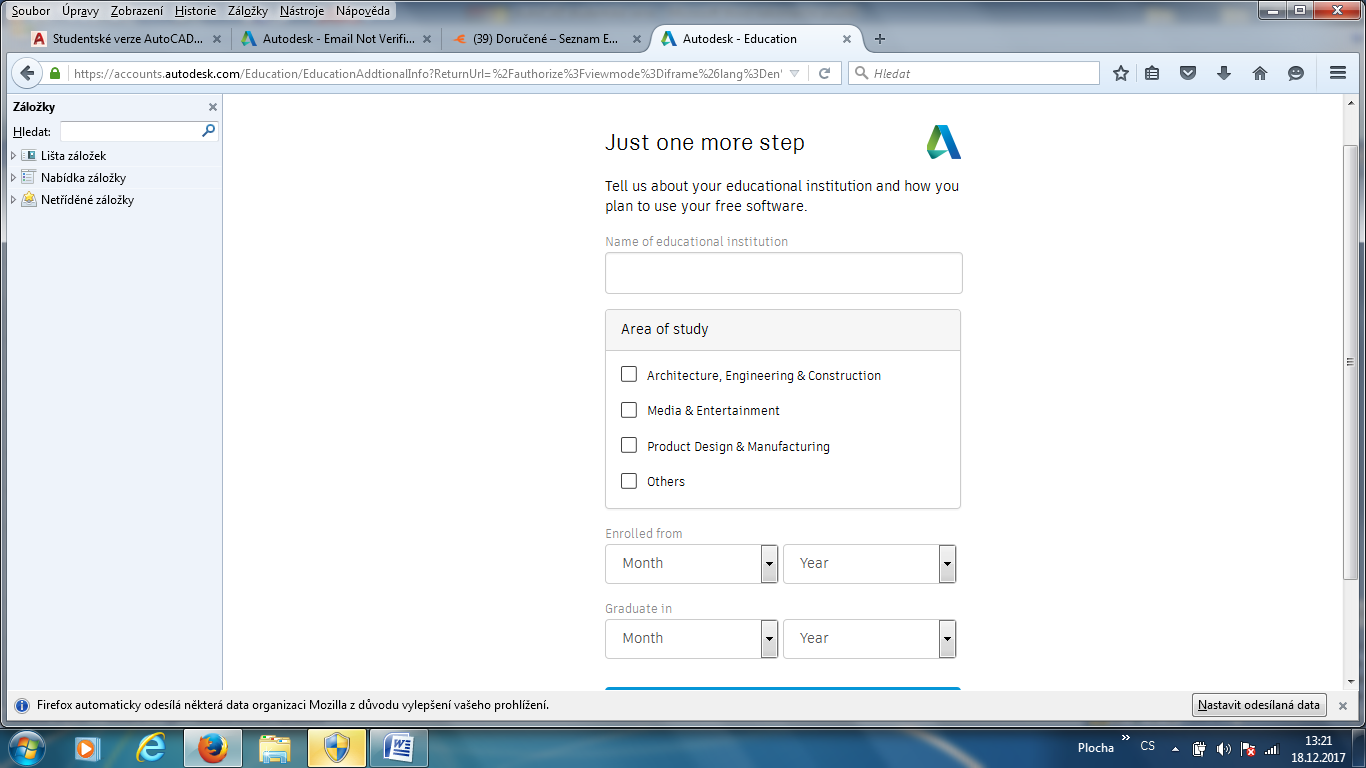 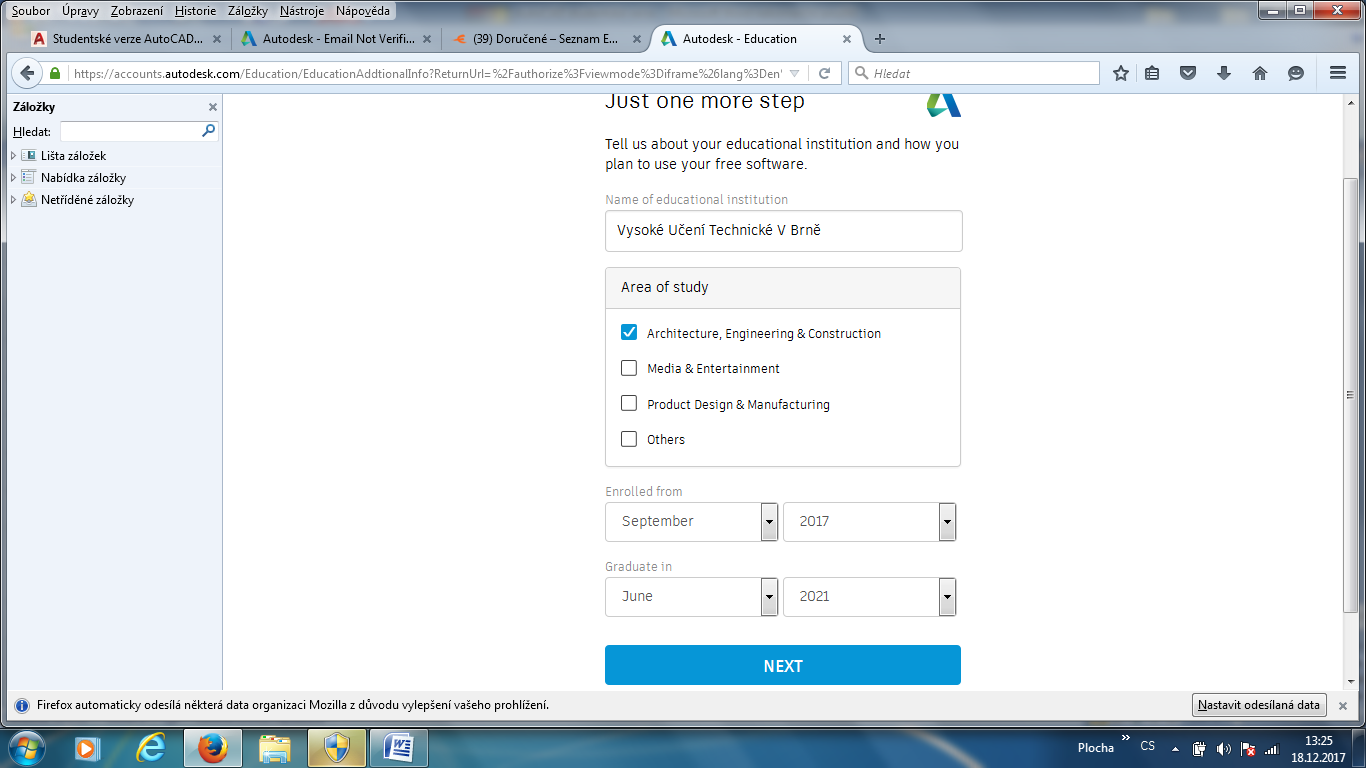 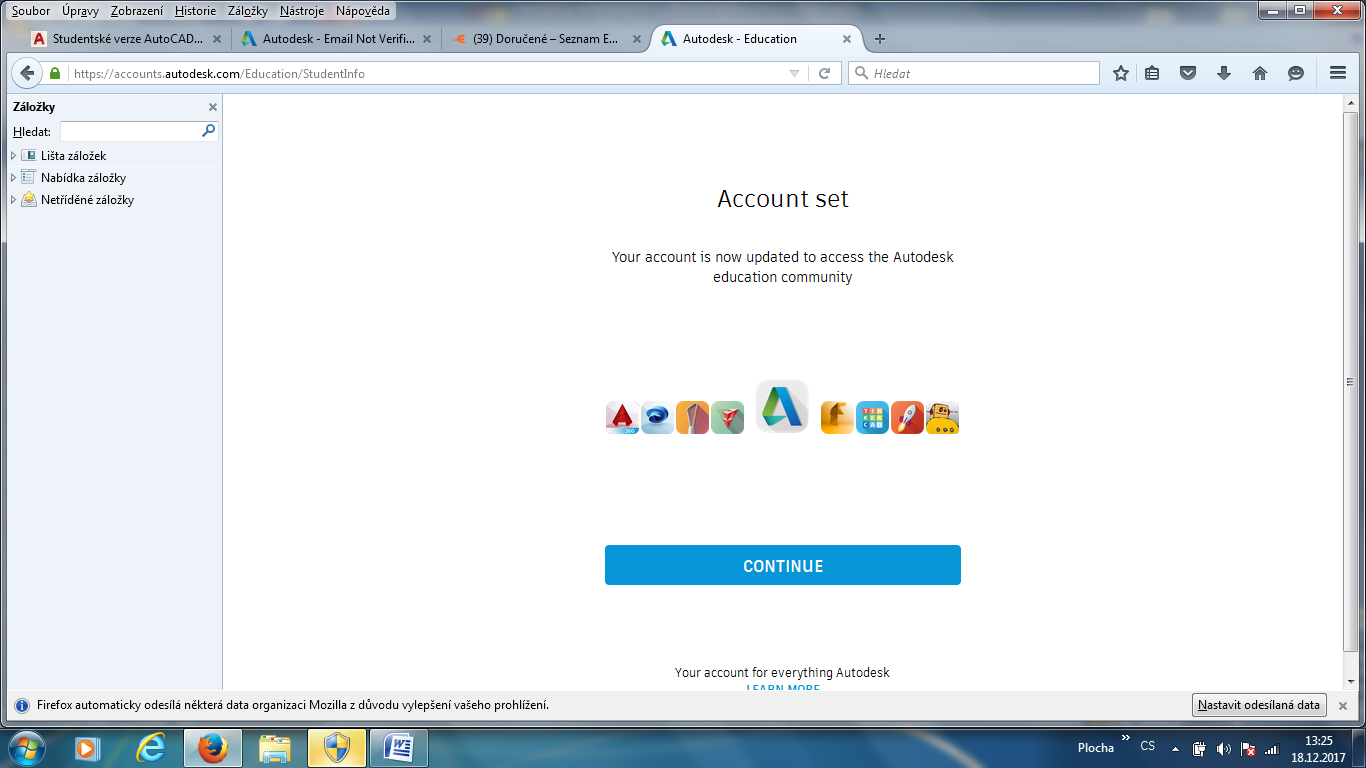                                                          Přihlášení (e-mail, heslo)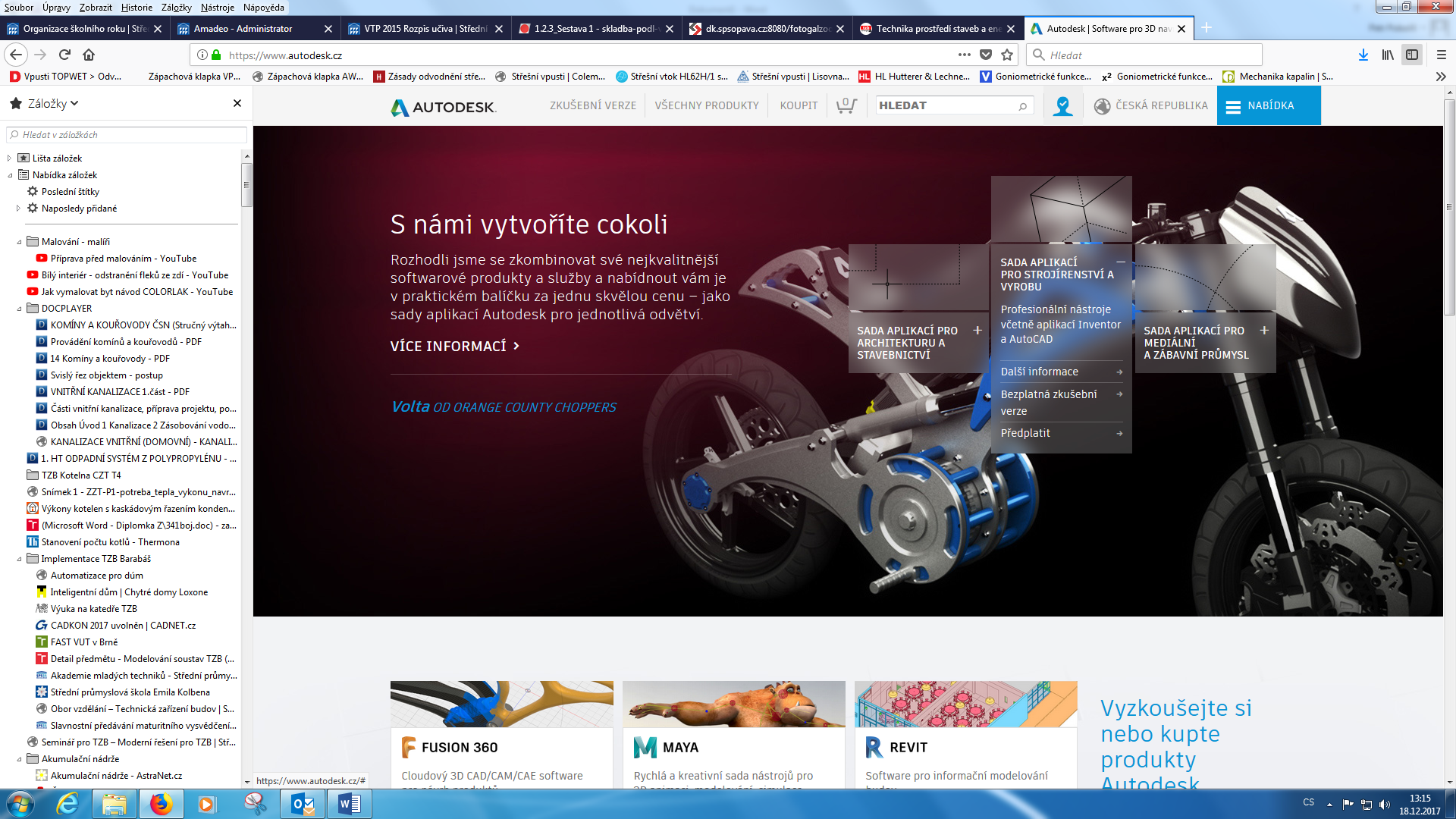 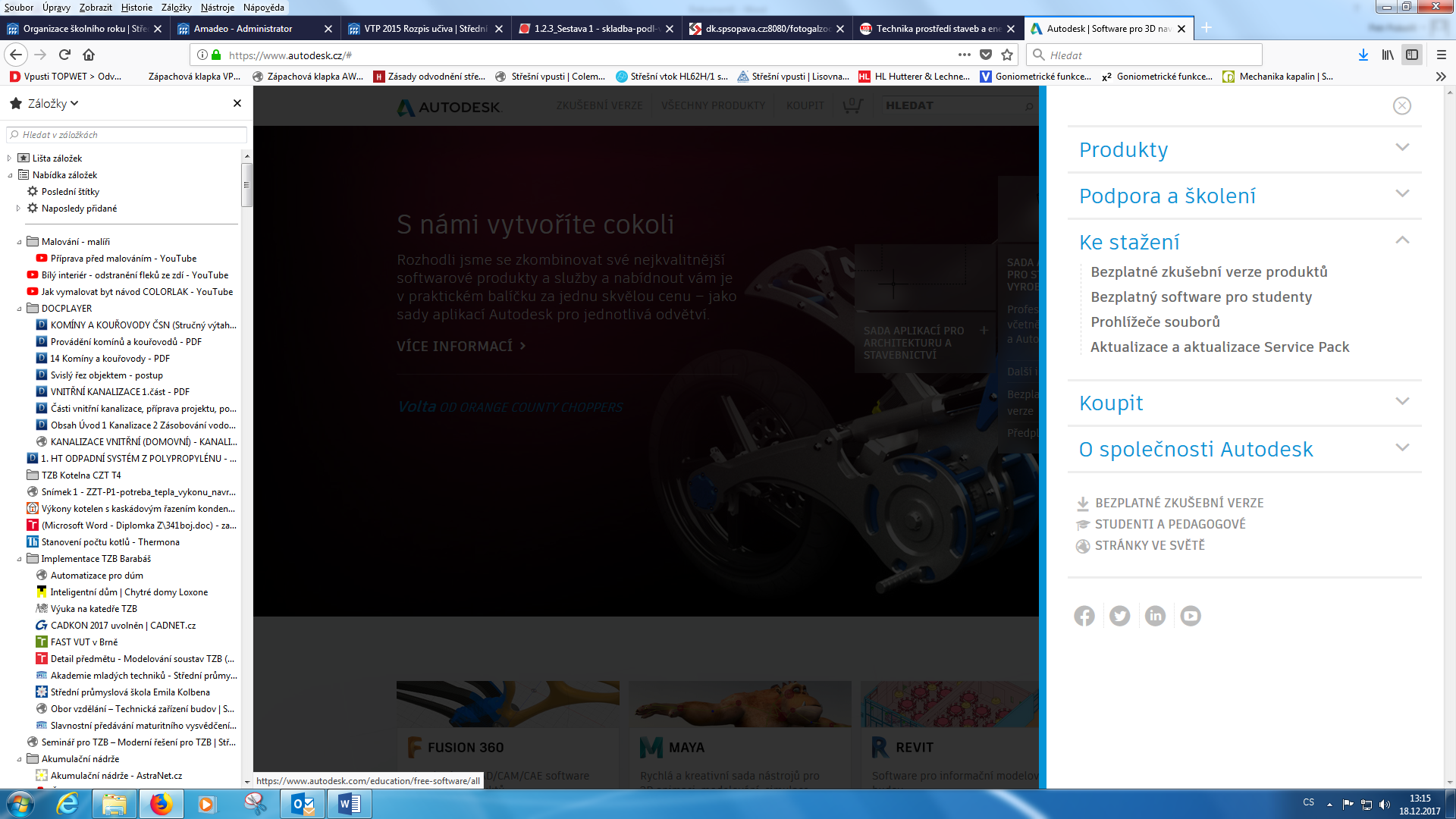 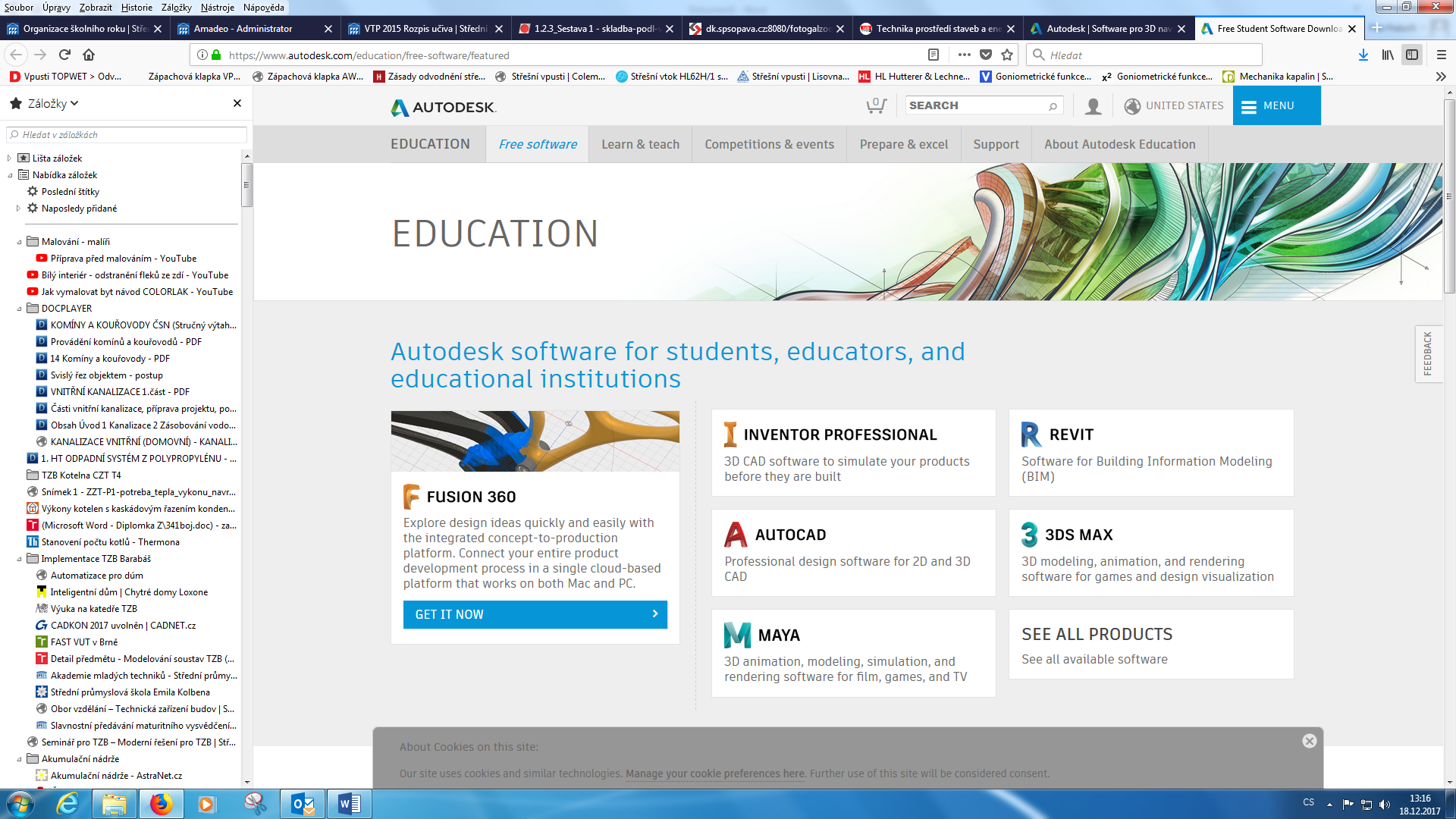 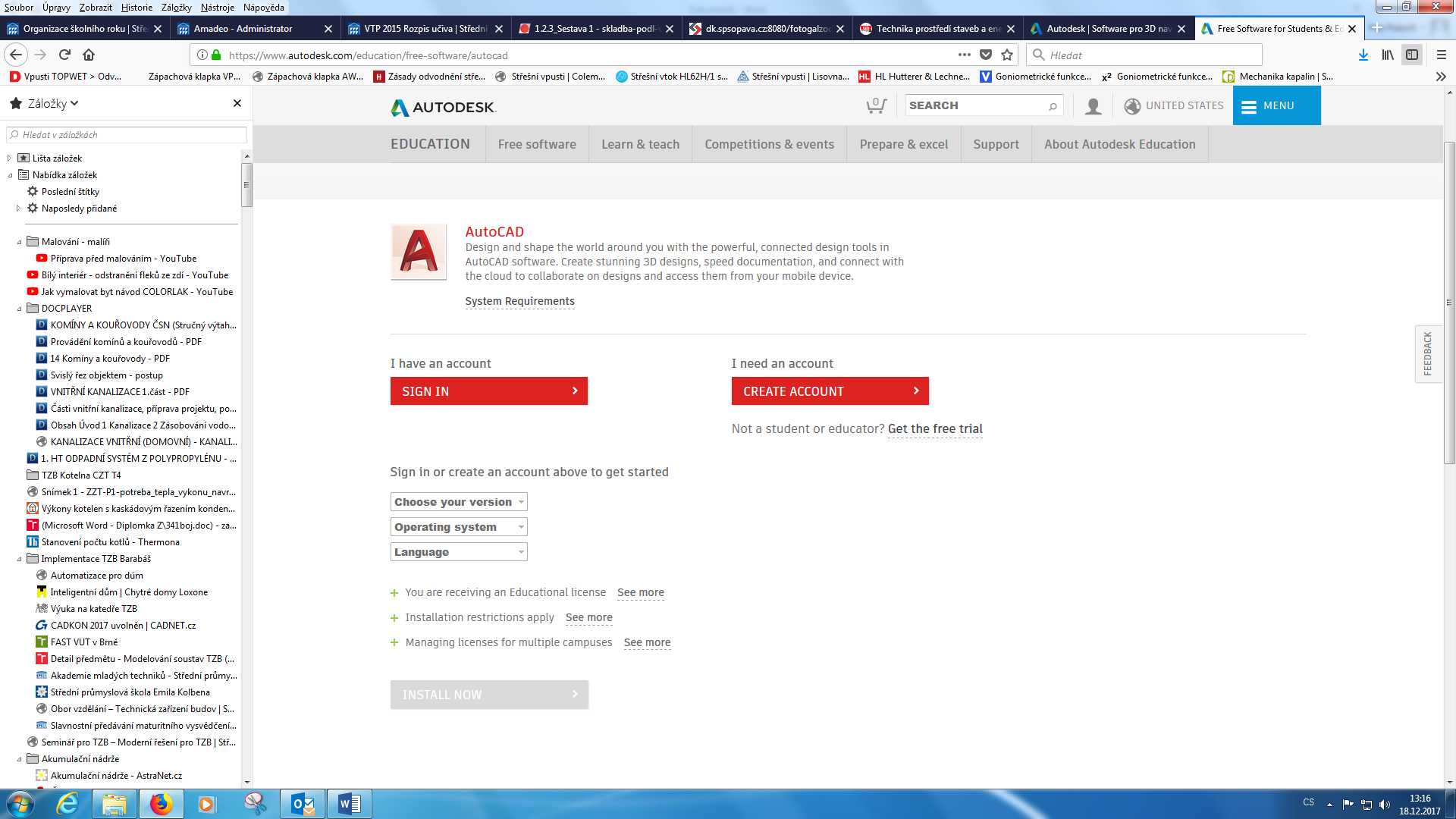 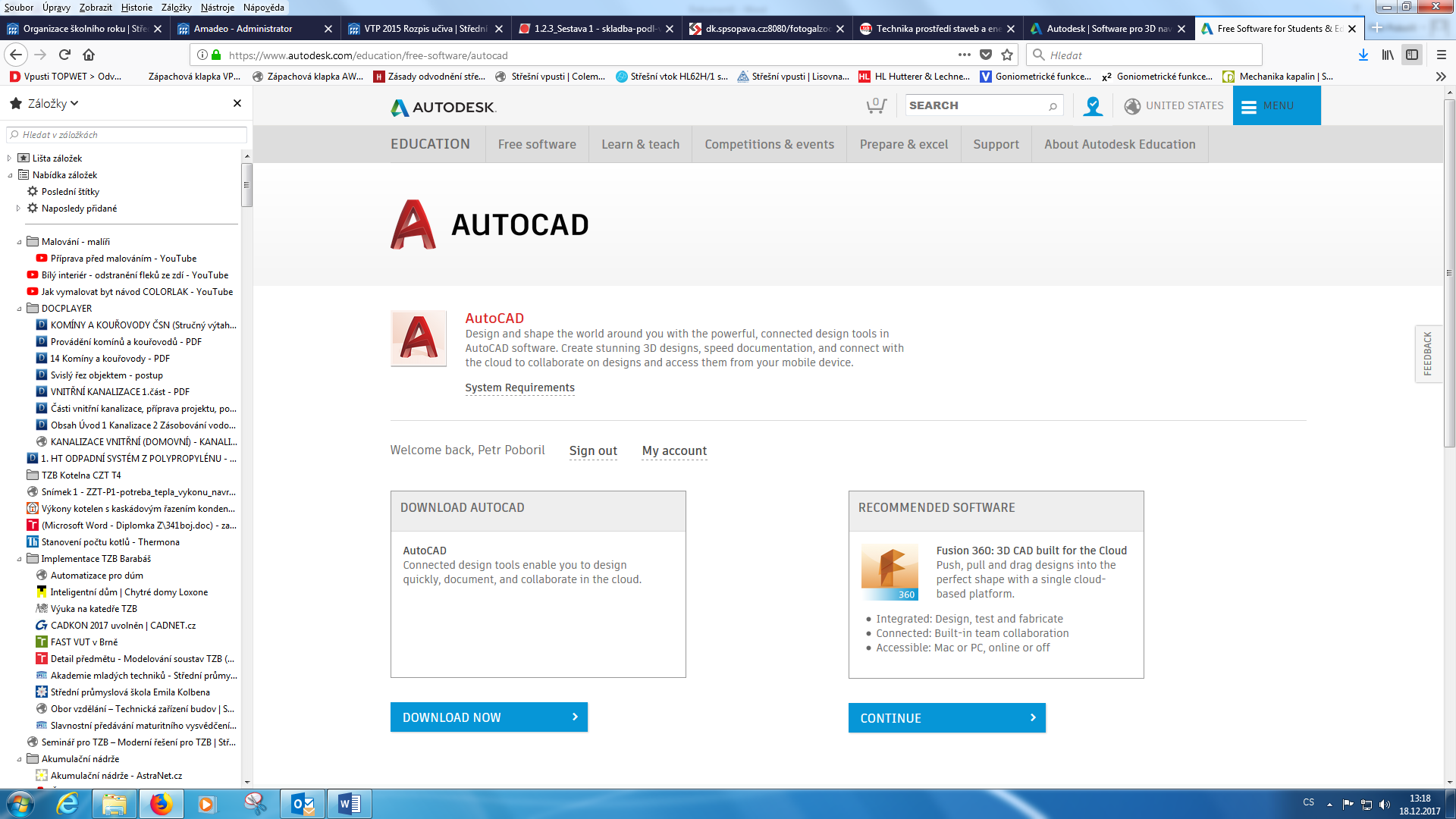 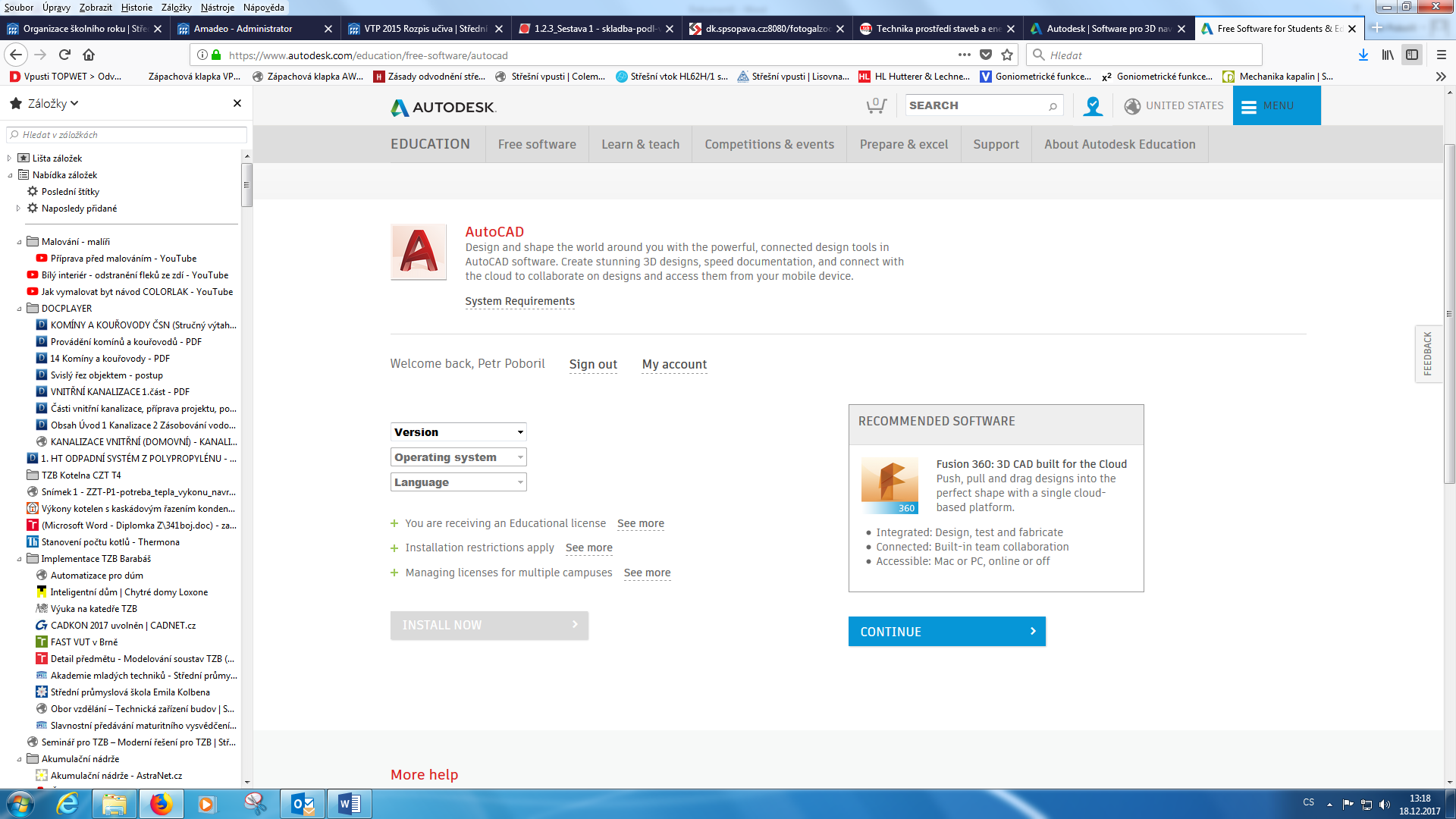 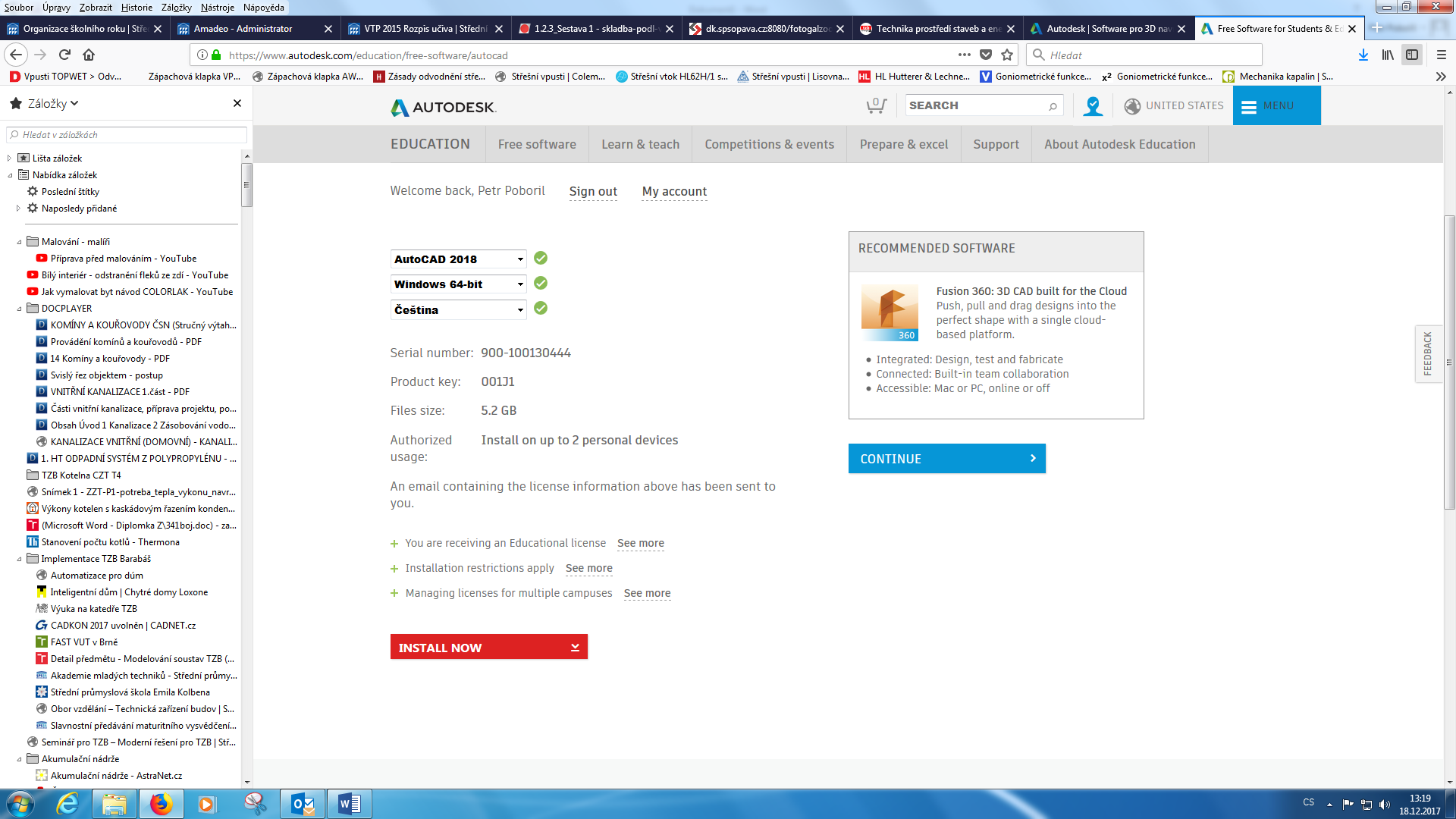 Balíček ke stáhnutíRozkliknoutPovolit úpravyStahování (cca 2 - 4 hodiny)Na ploše vyskočí ikona